ประวัติส่วนตัวโดยย่อ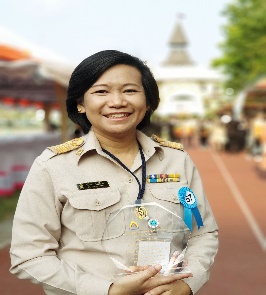 ประวัติทั่วไปชื่อ สกุล   นางสาวปนัดดา   วงค์จันตา  ตำแหน่ง ผู้อำนวยการ	 สถานที่ทำงาน    โรงเรียนเศรษฐเสถียรในพระราชูปถัมภ์ จังหวัดกรุงเทพมหานคร   ที่ตั้ง  137   ถนน พระราม 5   แขวงถนนนครไชยศรี  เขต ดุสิต จังหวัด กรุงเทพมหานคร ประวัติการศึกษาประวัติการทำงาน		พ.ศ.2542-2544	    นักกิจกรรมบำบัด		โรงเรียนศึกษาพิเศษเชียงราย จังหวัดเชียงราย    พ.ศ.2544-2545	    นักกิจกรรมบำบัด		ศูนย์การศึกษาพิเศษประจำจังหวัดเชียงราย พ.ศ.2545-2548	    อาจารย์ 1 ระดับ 3		ศูนย์การศึกษาพิเศษ เขตการศึกษา 9 ขอนแก่นพ.ศ.2549-2553	    ครู ค.ศ.1			ศูนย์การศึกษาพิเศษ เขตการศึกษา 9 ขอนแก่นพ.ศ.2553-2555	    รองผู้อำนวยการ		โรงเรียนพิบูลประชาสรรค์  กรุงเทพฯพ.ศ.2555-2557	    รองผู้อำนวยการ		ศูนย์การศึกษาพิเศษส่วนกลาง  กรุงเทพฯพ.ศ.2557-ปัจจุบัน  ผู้อำนวยการ			โรงเรียนเศรษฐเสถียร ในพระราชูปถัมภ์ กรุงเทพฯพ.ศ. 2565-ปัจจุบัน ปฏิบัติหน้าที่ผู้อำนวยการ	โรงเรียนโสตศึกษาทุ่งมหาเมฆ กรุงเทพฯ ประวัติผลงานทางวิชาการบทความวิจัย/วิชาการ2551	สถานภาพและความต้องการในการศึกษาระดับปริญญาโท สาขาวิชาหลักสูตรและการสอนการศึกษาพิเศษ ของมหาวิทยาลัยขอนแก่น. วารสารวิจัย มข. ฉบับมนุษยศาสตร์และสังคมศาสตร์ มหาวิทยาลัยขอนแก่น ปีที่ 13 ฉบับที่ 11 (ธ.ค.2551) หน้า 1236-12412551* การศึกษาสภาพการทำปริญญานิพนธ์เกี่ยวกับบุคคลออทิสติกในประเทศไทย. วารสารหลักสูตรและการเรียนการ สอน มหาวิทยาลัยขอนแก่น. ปีที่ 1 ฉบับที่ 2 ( ม.ค.-มิ.ย. 2551 ) หน้า 90-97. 2554* การพัฒนารูปแบบการอบรมผู้ปกครองของบุคคลออทิสติกโดยใช้ เครือข่ายอินเตอร์เน็ต. วารสารวิชาการรมยสาร คณะมนุษยศาสตร์และสังคมศาสตร์. มหาวิทยาลัยราชภัฎบุรีรัมย์. ปีที่ 9  ฉบับที่ 1 (ม.ค.-มิ.ย.2554). หน้า 69-81 2554* Developing Electronic-Training Model for Autistic’s Parents Model: ETAP Model. The 5th Asia Pacific Occupational Therapy Congress 19-24 November 2011. The Empress Convention Center, Chiang    Mai, Thailand.  A0405. 2019* Report of the development of guidelines for the promotion of artistic talents of students with Hearing impairment at Setsatian School for the Deaf. The 8th International Symposium on Special Education: Update Theory& Practice. Sep18-20, 2019. Suan Dusit University.2563* การพัฒนาศักยภาพด้านพลศึกษาของนักเรียนที่มีความบกพร่องทางการได้ยิน โรงเรียนเศรษฐเสถียร ในพระราชูปถัมภ์. วารสารการวิจัยและพัฒนาการศึกษาพิเศษ.  คณะศึกษาศาสตร์ มหาวิทยาลัยศรีนครินทรวิโรฒน์. ปีที่ 9 ฉบับที่ 1 (มกราคม-มิถุนายน 2563). หน้า 44-55. 2563* การพัฒนาแนวทางการส่งเสริมความสามารถทางศิลปะของนักเรียนที่มีความบกพร่องทางการได้ยิน โรงเรียนเศรษฐเสถียร ในพระราชูปถัมภ์. วารสารการวิจัยและพัฒนาการศึกษาพิเศษ. คณะศึกษาศาสตร์ มหาวิทยาลัยศรีนครินทรวิโรฒน์. ปีที่ 9 ฉบับที่ 2 (กรกฎาคม-ธันวาคม 2563). หน้า 16-28.2564* ผลการใช้โปรแกรมการส่งเสริมสมรรถภาพทางกายสำหรับนักเรียนที่มีความบกพร่องทางการได้ยิน          ระดับชั้นมัธยมศึกษาของโรงเรียนเศรษฐเสถียร ในพระราชูปถัมภ์. วารสารสุขศึกษา พลศึกษา         และสันทนาการ. ปีที่ 48 เล่มที่ 2 เดือนกรกฎาคม-ธันวาคม พ.ศ. 2565 (ISSN 0125-2674).2564* รูปแบบการส่งเสริมศักยภาพด้านพลศึกษาสำหรับนักเรียนที่มีความ บกพร่องทางการได้ยิน ระดับชั้นมัธยมศึกษาของโรงเรียนเศรษฐเสถียรในพระราชูปถัมภ์. วารสารบริหารการศึกษาบัวบัณฑิต. ปีที่ 21 ฉบับที่ 2 เดือน พฤษภาคม-สิงหาคม 2564.ชื่อปริญญา/วุฒิสาขาวิชาสถาบันการศึกษาปีที่สำเร็จวิทยาศาสตรบัณฑิต (วทบ.)กิจกรรมบำบัดมหาวิทยาลัยเชียงใหม่2542ประกาศนียบัตรวิชาชีพครูมหาวิทยาลัยสุโขทัยธรรมาธิราช2544ศึกษาศาสตรมหาบัณฑิต (ศษ.ม)จิตวิทยาการศึกษามหาวิทยาลัยขอนแก่น2547Certificate of studySpecial EducationIllinois State University/, USA2549ประกาศนียบัตรบัณฑิตการบริหารการศึกษามหาวิทยาลัยราชภัฎเลย2552ปรัชญาดุษฎีบันฑิตหลักสูตรและการเรียนการสอน  มหาวิทยาลัยขอนแก่น2554Certificate of recognition.Early Intervention for Student with Special Needs.Saint Louis University, MO,USA2560Certificate of course in Missouri’s First Steps. Early Intervention for early childhood.Department of Elementary and Secondary Education , MO,USA2560Graduate certificate. Applied Behavior AnalysisUniversity of Northern Colorado, CO,USA2563